SHALAT ZHUHUR BERJAMAAH SEBAGAI SARANA MENDISIPLINKAN SISWA (STUDI KASUS DI MI AL FALAH BANJARANYAR KECAMATAN RANDUDONGKAL TAHUN AJARAN 2017/2018)SKRIPSI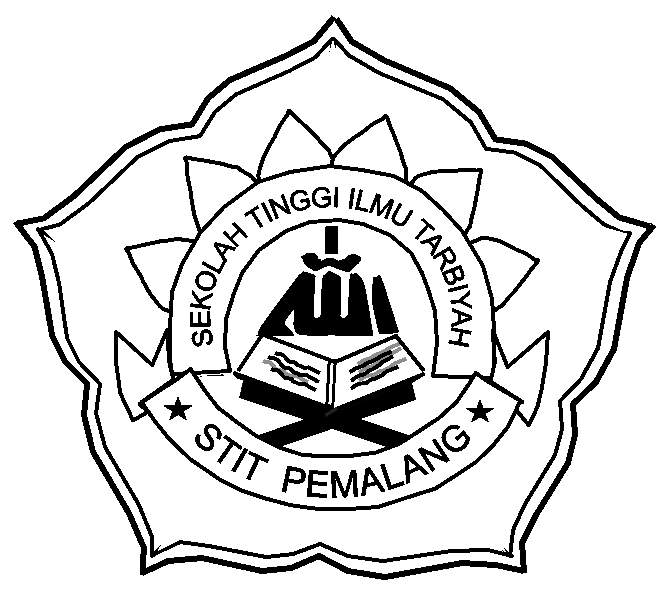 MUHRODINIM : 3130046Skripsi yang ditulis untuk Memenuhi sebagian Persyaratan untuk Memperoleh Gelar Sarjana Strata 1TAHUN 2017SHALAT ZHUHUR BERJAMAAH SEBAGAI SARANA MENDISIPLINKAN SISWA (STUDI KASUS DI MI AL FALAH BANJARANYAR KECAMATAN RANDUDONGKAL TAHUN AJARAN 2017/2018 )MUHRODIAbstrakSetiap muslim yang selalu mendirikan shalat wajib menjadi manusia yang paling baik akhlaknya.Permasalahan penelitian ini adalah 1) Bagaimana Tingkat Kedisiplinan Shalat Zhuhur Berjamaah yang dilakukan Siswa Di MI Al Falah Banjaranyar Kecamatan Randudongkal Tahun Ajaran 2017/2018 ?; 2) Bagaimana Faktor Pendukung dan Penghambat Shalat Zhuhur Berjamaah Di MI Al Falah Banjaranyar Kecamatan Randudongkal Tahun Ajaran 2017/2018 ?Tujuan penelitian ini adalah 1) Untuk mengetahui tingkat kedisiplinan Shalat Zhuhur Berjamaah Siswa MI Al Falah Banjaranyar Kecamatan Randudongkal Tahun Ajaran 2017/2018. 2) Untuk mengetahui Faktor Pendukung dan Penghambat Shalat Zhuhur Berjamaah di MI Al Falah Banjaranyar Kecamatan Randudongkal Tahun Ajaran 2017/2018.Metode penelitian ini adalah penelitian kualitatif, yaitu penelitian tentang penelitian riset yang bersifat deskriptif dan cenderung menggunakan analisis. Proses dan makna (perspektif subyek) lebih ditonjolkan dalam penelitian kualitatif. Landasan teori dimanfaatkan sebagai pemandu agar fokus penelitian sesuai dengan fakta di lapangan. Selain itu landasan teori juga bermanfaat untuk memberikan gambaran umum tentang latar penelitian dan sebagai bahan pembahasan hasil penelitian.Hasil penelitian sebagai berikut:1) Bahwa tingkat kedisiplinan siswa MI Al Falah Banjaranyar dalam melaksanakan shalat zhuhur berjamaah sudah cukup baik. 2) Setiap pelaksanaan sebuah kegiatan pasti memiliki faktor pendukung dan penghambat. Faktor pendukung dari program shalat zhuhur berjamaah diantaranya tersedianya sarana dan prasarana yang sudah disiapkan oleh pihak sekolah baik itu tempat (mushola), tempat wudhu, mukena, sajadah, dan lain-lain. Faktor penghambat dari pelaksanaan shalat zhuhur berjamaah diantaranya, masih terbatasnya sarana dan prasarana yang tersedia untuk melaksanakan shalat zhuhur berjamaah, terbatasnya jumlah mukena, sarung dan sajadah. Sehingga dapat menjadi alasan siswa untuk tidak melaksanakan shalat zhuhur berjamaah. Kata Kunci: Jamaah Shalat Zhuhur, Kedisiplinan Siswa  RINGKASANPendahuluanPendidikan adalah usaha sadar dan terencana untuk mewujudkan suasana belajar dan proses pembelajaran agar peserta didik secara aktif mengembangkan potensi dirinya untuk memiliki kekuatan spiritual, keagamaan, pengendalian diri, kpribadian kecerdasan, akhlak mulia, serta keterampilan yang diperlukan dirinya, masyarakat, bangsa dan Negara.Pembelajaran di tingkat Madrasah Ibtidaiyah sangat dibutuhkan untuk pembentukan karakter dan sikap perilaku siswa baik di lingkungan Sekolah maupun dalam kehidupan sehari-hari di masyarakat. Pembentukan sikap perilaku siswa harus ditanankan semenjak anak masih kecil terutama dalam keluarga, karena sangat berpengaruh dalam perkembangan jiwa anak. Melalui keteladanan orang tua, guru dan semua elemen masyarakat, anak akan memiliki kepribadian yang muiia serta akan tumbuh dan berkembang sesuai dengan apa yang diharapkan. Sejalan dengan konsep tersebut semua mata pelajaran yang diajarkan ke peserta didik haruslah mengandung muatan Pendidikan akhlak, dan setiap gurupun harus memperhatikan akhlak siswanya.Shalat merupakan wasiat terakhir yang disampaikan oleh Rasulullah SAW kepada umatnya di saat beliau menjelang wafatnya. Shalat adalah tiang Agama. Barangsiapa meninggalkannya maka ia telah menghancurkan Agamanya. Ini merupakan kewajiban setiap muslim. Lima kali dalam sehari semalam seorang muslim menjalin hubungan yang kuat dan ikatan yang kokoh dengan Rabb-Nya, serta loyalitas yang sempurna kepada-Nya.Metode PenelitianMetode penelitian ini adalah penelitian kualitatif, yaitu penelitian tentang penelitian riset yang bersifat deskriptif dan cenderung menggunakan analisis. Proses dan makna (perspektif subyek) lebih ditonjolkan dalam penelitian kualitatif. Landasan teori dimanfaatkan sebagai pemandu agar fokus penelitian sesuai dengan fakta di lapangan. Selain itu landasan teori juga bermanfaat untuk memberikan gambaran umum tentang latar penelitian dan sebagai bahan pembahasan hasil penelitian.Hasil PenelitianHasil Penelitian ini adalah: 1) Tingkat Kedisiplinan Shalat Zhuhur Berjamaah di MI Al Falah Banjaranyar untuk saat sekarang, kedisiplinan Shalat zhuhur berjamaah di MI Al Falah Banjaranyar sudah cukup baik, hal tersebut tergambar dari absensi siswa dalam melaksanakan Shalat zhuhur berjamaah, setiap hari para siswa dari kelas tiga sampai enam melaksanakan Shalat zhuhur berjamaah di mushola Sekolah. Anak-anak datang ke mushola sepuluh menit sebelum Shalat zhuhur berjamaah dilaksanakan, hal tersebut dilakukan untuk  diadakan kegiatan pemibasaan yang bersifat keagamaan seperti membaca sholawat nariyah dan asmaul husna. Terkadang juga dilaksanakan kegiatan membaca Al-qur’an dan diadakan ajang unjuk keberanian dengan  pengisian tausiyah oleh anak-anak kelas atas. Kegiatan-kegiatan lain tersebut dilakukan untuk  mengembangkan dan memperkuat jiwa religius, kedisiplinan dan keberanian siswa. Namun terkadang ada beberapa siswa yang belum bisa menerapkan Shalat zhuhur berjamaah yang telah diajarkan di Sekolah dalam kehidupan sehari-hari di luar lingkungan Sekolah. 2) Faktor Pendukung Pelaksanaan Shalat Zhuhur Berjamaah di MI Al Falah Banjaranyar Faktor – faktor pendukung dalam kegiatan pembinaaan Shalat zhuhur berjamaah, meliputi dukungan dari lembaga, guru-guru baik itu guru PAI ataupun selain guru PAI, siswa, dan orang tua/ wali murid. Dukungan dari lembaga, adanya sarana prasarana seperti mushola, tempat wudhu, sarung 10, rukuh 5, sajadah, dan alat pengeras suara. Begitu juga dengan siswa-siswi MI Al Falah sendiri, mereka sangat  mendukung dengan diadakannya kegiatan pembiasaan Shalat zhuhur berjamaah  dengan  selalu tertib mengikuti kegiatan pembiasaan Shalat zhuhur berjamaah yang diadakan Sekolah. 3) Faktor penghambat dari pelaksanaan Shalat zhuhur berjamaah di MI Al Falah Banjaranyar yaitu dari lembaga masih terbatasnya mushola sebagai tempat utama kegiatan Shalat zhuhur berjamaah, dan terbatasnya alat Shalat seperti mukena hanya 5, sarung 10 yang disediakan, sehingga menimbulkan hambatan dari pihak siswanya. Siswa perempuan yang tidak membawa mukena mereka bisa beralasan berhalangan (haidh). Namun dengan adanya absensi, siswa yang melanggar akan segera ditangani dan diberi pembinaan tersendiri dan hukuman bila perlu, sehingga siswa tidak akan lagi mengulangi kesalahannya. Sinergitas antara pihak Sekolah dan orang tua dalam pengawasan pembiasaan disiplin ibadah khususnya pelaksanaan Shalat zhuhur berjamaah di rumah masih kurang. Kurang terjalinya komunikasi antara orang tua dan pihak Sekolah dalam hal ini guru untuk sama-sama saling mengawasi anak untuk disiplin dalam Shalat. LEMBAR PERNYATAANSaya menyatakan dengan sesungguhnya bahwa skripsi yang saya susun sebagai syarat untuk memperoleh gelar Sarjana dari Program Strata 1 merupakan hasil karya saya sendiri.Adapun bagian-bagian tertentu dalam penulisan Skripsi yang saya kutip dari hasil karya orang lain telah dituliskan sumbernya secara jelas sesuai dengan norma, kaidah dan etika penulisan ilmiah.Apabila dikemudian hari ditemukan seluruh atau sebagian Skripsi ini bukan hasil kerja saya sendiri atau adanya plagiat dalam bagian-bagian tertentu.Saya bersedia menerima sanksi pencabutan gelar akademik yang saya sandang dan sanksi-sanksi lain sesuai dengan peraturan perundangan yang berlaku.							Pemalang,   Nopember 2016								Materai							MUHRODIMOTTO DAN PERSEMBAHANMotto:“ . . . Jadikanlah sabar dan shalat sebagai penolongmu. dan Sesungguhnya yang demikian itu sungguh berat, kecuali bagi orang-orang yang khusyu”. (Q.S  Al-Baqarah ayat 45)Hiasi Wajah Dengan “Senyum” Hiasi Hidup Dengan “Ilmu” Hiasi Hati Dengan “Iman” Tanpa Disiplin Kita Akan Berhadapan Dengan Banyak Hal Yang Mungkin Tidak Bisa Kita Capai. (Munawir dan Muhroji)“ Berpegang Ilmu Yang Manfaat Serta Perbanyak Perkara Yang Maslahat,  Siap Mengejar Ridho Dunia Akhirat Untuk Menjadi Insan Yang Hebat”. (Penulis) Persembahan:Skripsi ini penulis persembahkan kepada:Bapak Mardi dan Ibu Saiyah (Alm) yang selalu memberikan do’a dan dukungan berupa materil maupun moral sampai sekarang Kakakku tercinta‚ yang telah memberikan banyak dukungan dan bantuan.Sahabat-sahabatku yang telah membantu terselesaikannya skripsi ini.Teman-teman seperjuangan angkatan 2013-2014 STIT PemalangKATA PENGANTARبِسْمِ اللهِ الرَّحْمنِ الرَّ حِيمِاَلْحَمْدُ الِلّٰهِ الَّـﺬِى فَضَّلَ عَلَى بَنِى اٰدَمَ بِالْعِلْمِ ﻭَالْعَمَلْ عَلَى جَمِيْعِ الْعَالَمْ‚ ﻭَالصَّلَاةُ ﻭَالسّلَامُ عَلَى مُحَمَّدٍ سَيِّدِ الْعَرَبِ ﻭَالْعَجْمِ ﻭَعَلَى اَلِهِ ﻭَاَصْحَابِهِ يَنَابِيْعِ الْعُلُـﻭْمِ ﻭَالْحِكَمْSegala puji dan syukur penulis ucapkan kehadirat Allah SWT dan mengharapkan ridho yang telah melimpahkan rahmat-Nya sehingga penulis dapat menyelesaikan skripsi yang berjudul “Shalat Zhuhur Berjamaah Sebagai Sarana Mendisiplinkan Siswa (Studi Kasus di MI Al Falah Banjaranyar Kecamatan Randudongkal Tahun Ajaran 2017/2018”. Skripsi ini disusun sebagai salah satu persyaratan meraih gelar Sarjana dalam Ilmu Tarbiyah Sekolah Tinggi Ilmu Tarbiyah (STIT) Pemalang. Shalawat dan salam semoga tetap terlimpah kepada junjungan kita Nabi Muhammad SAW sebagai figur teladan dalam dunia pendidikan yang patut digugu dan ditiru.Penelitian ini diangkat sebagai bentuk keprihatinan yang timbul dari menurunnya tingkat kedisiplinan yang baik dan tangguh dari sebagian orang-orang di era globalisasi sekarang ini‚ sehingga penulis mencoba untuk mengkaji Shalat Zhuhur Berjamaah Sebagai Sarana Mendisiplinkan Siswa (Studi Kasus Di MI Al Falah Banjaranyar Kecamatan Randudongkal Tahun Ajaran 2017/2018) bagi penulis untuk bisa memperbaiki tingkat kedisiplinannya di masa yang akan datang‚ agar dapat mendapatkan manfaat dan buahnya ilmu.Penulis menyadari sepenuhnya, bahwa dalam penyelesaian skripsi ini tidak terlepas dari bantuan dan bimbingan berbagai pihak. Untuk itu pada kesempatan ini penulis ingin menyampaikan terima kasih dan penghargaan yang setinggi-tingginya kepada:Drs. Ahmad Hamid, M.Pd. selaku Ketua Sekolah Tinggi Ilmu Tarbiyah (STIT) Pemalang.Nisrokha, M.Pd. selaku Ketua Program Studi Pendidikan Agama Islam (PAI) Sekolah Tinggi Ilmu Tarbiyah (STIT) Pemalang.Ridwan, S.Th.I., M.Si. selaku pembimbing I dalam penulisan skripsi ini yang dengan sabar memberikan bimbingan dan arahan sejak permulaan sampai dengan selesainya skripsi ini.Hafiedh Hasan, S.Pd.I., M.M. selaku pembimbing II yang dengan sabar telah memberikan pengarahan selama penelitian dan penulisan skripsi ini.Untuk Bapak dan Alm Ibu yang tercinta sebagai tanda bakti, hormat, dan rasa terima kasih yag tiada terhingga kupersembahkan karya kecil ini kepada Bapak dan Alm Ibu yang telah memberikan kasih sayang, segala dukungan, dan cinta kasih yang tiada terhingga yang tiada mungkin dapat kubalas hanya dengan selembar kertas yang bertuliskan kata cinta dan persembahan. Semoga ini menjadi langkah awal untuk membuat Ayah dan Alm Ibu bahagia karena kusadar, selama ini belum bisa berbuat yang lebih. Untuk Ayah dan Alm Ibu yang selalu membuatku termotivasi dan selalu menyirami kasih sayang selalu mendoakanku, selalu menasehatiku menjadi lebih baik. Semoga Allah SWT selalu menyayangi Bapak dan Ibu. Amin.Kakakku dan ponakanku tercinta serta seluruh keluarga, tiada yang paling mengharukan saat kumpul bersama kalian, walaupun sering sering bertengkar tapi hal itu selalu menjadi warna yang tak akan bisa tergantikan, terimakasih atas doa, bantuan dan dukungan kepada penulis hingga terselesaikannya skripsi iniBapak dan Ibu dosen, Program Studi Pendidikan Agama Islam (PAI) Sekolah Tinggi Ilmu Tarbiyah (STIT) Pemalang yang telah memberikan bimbingan dan ilmu kepada penulis selama menempuh pendidikan.Kepala Sekolah MI Al Falah Banjaranyar Bapak Komarudin, S.Pd beserta seluruh dewan guru yang telah membantu dan memberikan kemudahan dalam menyelesaikan penelitian ini. Siswa-siswi MI Al Falah Banjaranyar saya ucapkan banyak-banyak terimakasih yang telah mensukseskan untuk penelitian saya.  Teman-teman mahasiswa Program Studi pendidikan Agama Islam (PAI) Sekolah Tinggi Ilmu Tarbiyah (STIT) Pemalang angkatan     2013, sebagai teman berbagi rasa dalam suka dan duka, dan atas segala bantuan dan kerja samanya sejak mengikuti studi sampai penyelesaian penelitian dan penulisan skripsi ini.Semua pihak yang tidak dapat disebutkan namanya satu persatu.Penulis menyadari akan segala keterbatasan dan kekurangan dari isi maupun tulisan skripsi ini. Oleh karena itu, kritik dan saran yang bersifat membangun dari semua pihak masih dapat diterima dengan senang hati. Semoga hasil penelitian ini dapat memberikan manfaat dan kontribusi bagi pengembangan pembelajaran agama Islam di masa depan.						Pemalang,  Nopember 2017																		    MUHRODIDAFTAR ISILEMBAR JUDUL 		iABSTRAK		iiRINGKASAN ……………………………………………………………….		iiiLEMBAR PERSETUJUAN UJIAN MUNAQOSAH 		ivLEMBAR PERNYATAAN …………………………………………………      viLEMBAR MOTTO DAN PERSEMBAHAN 		viiiKATA PENGANTAR 	    xiiiDAFTAR ISI ...........................................................................................   xvDAFTAR TABEL...................................................................................     xiiDAFTAR LAMPIRAN ……………………………………………………...     xiiiBAB 	I	PENDAHULUAN 		1Latar Belakang Masalah		1Fokus Penelitian 		13Rumusan Masalah 		13Kegunaan Penelitian 		13BAB 	II	KAJIAN PUSTAKA 		15Deskripsi Konseptual Fokus Penelitian 		15Shalat  		15Shalat Zhuhur 		19Shalat Berjamaah 		20Kedisiplinan 		25Hasil Penelitian yang Relevan 		37BAB	III	METODOLOGI PENELITIAN 		39Tujuan Penelitian		39Metode dan Prosedur Penelitian 		39Metode Penelitian  		39Prosedur Penelitian 		40Tempat dan Waktu Penelitian 		40Latar Penelitian 		41Data dan Sumber Data 		41Teknik Pengumpulan Data 		44Prosedur Analisis Data 		46Pemeriksaan Keabsahan Data 		48BAB IV	HASIL PENELITIAN DAN PEMBAHASAN 		50Gambaran Umum tentang Lokasi Penelitian 		50Identitas Madrasah 		50Sejarah Berdiri MI Al Falah Banjaranyar 		51Struktur Yayasan Madrasah 		52Visi dan Misi Madrasah 		52Tujuan 		53Keadaan Peserta Didik 		53Keadaan Kepala Sekolah dan Guru ……………………..   54Sarana Prasarana Madrasah 		54Temuan Penelitian 		55Pembahasan Temuan Penelitian 		69BAB 	V	PENUTUP 		77Kesimpulan 		77Rekomendasi 		78DAFTAR PUSTAKA 		80LAMPIRANDAFTAR RIWAYATDAFTAR TABELTabel Daftar Siswa  ..........................................................................        53Tabel Daftar Kepala Sekolah dan Guru ……………………………....        54DAFTAR LAMPIRANLampiran 1 Pedoman Observasi............................................................... Lampiran 2 Pedoman Wawancara............................................................ Lampiran 3 Catatan Lapangan Hasil Observasi....................................... Lampiran 4 Catatan Lapangan Hasil Wawancara....................................Lampiran 5 Jadwal Shalat Zhuhur …………………………………………. Lampiran 5 Dokumen Pendukung (Foto dan Dokumen)..........................   Lampiran 7 Surat Keterangan Penelitian.................................................  Lampiran 8 Daftar Riwayat Hidup............................................................  PERSETUJUAN KOMISI PEMBIMBINGDIPERSYARATKAN UNTUK UJIAN MUNAQOSAHPembimbing I                                              Pembimbing IIRidwan, S. Th.I., M.Si                             Hafiedh Hasan, S.Pd.I., M.MTanggal ............................                      Tanggal ................................Mengetahui,Ketua Program Studi PAISTIT PEMALANGNisrokha, S.Pd.I.,M.Pd.Nama               :  MUHRODINo. Registrasi  :  3130046Angkatan         :  2013/2014Judul Skripsi : SHALAT ZHUHUR BERJAMAAH SEBAGAI SARANA MENDISIPLINKAN SISWA (STUDI KASUS DI MI AL FALAH BANJARANYAR KECAMATAN RANDUDONGKAL TAHUN AJARAN 2017/2018) 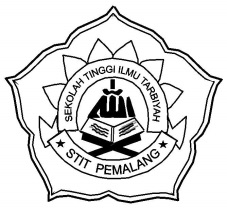 SEKOLAH TINGGI ILMU TARBIYAH PEMALANGJl. D.I. Panjaitan KM. 3 Paduraksa Pemalang